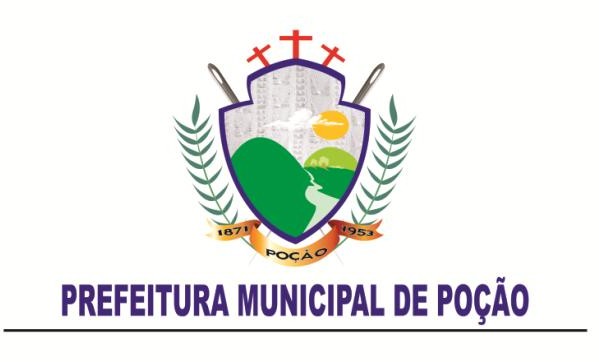 Razão Social da Empresa:						. CNPJ/MF:	. Fone:		. End.:		N°	Bairro:		. Cidade:					. Responsável pela Informação:				.Poção, 02 de janeiro de 2023.Cotação de Preços Prefeitura 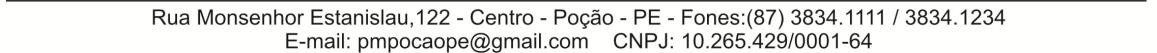 ITEMDESCRIÇÃOESPECIFICAÇÃOUNIDADEQUANTIDADEVALOR UNIT.VALOR TOTAL01Gás	deBotijão	de	usoBotijão100Cozinhadoméstico	comcapacidade	para13kg	de	GPL.Fabricado	segundonorma NBR 8460 daABNT -	AssociaçãoBrasileira	deNormas e Técnicas.VALOR TOTALVALOR TOTALVALOR TOTALVALOR TOTALVALOR TOTALVALOR TOTALVALOR TOTAL